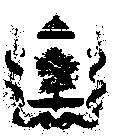 П О С Т А Н О В Л Е Н И ЕАдминистрация  Ковровского  районаВ соответствии с ч. 4 ст. 51 Федерального закона от 29.12.2012 № 273-ФЗ «Об образовании в Российской Федерации», в целях установления механизма проведения аттестации руководителей муниципальных образовательных организаций и кандидатов на должность руководителей муниципальных образовательных организаций  п о с т а н о в л я ю:1. Утвердить Положение об аттестации руководителей муниципальных образовательных организаций и кандидатов на должность руководителей муниципальных образовательных организаций в новой редакции согласно приложению.2. Признать утратившими силу постановление администрации Ковровского района от 03.09.2014 № 935 «Об утверждении Положения об аттестации руководителей муниципальных образовательных организаций и  кандидатов на должность руководителей муниципальных образовательных организаций»  постановление администрации Ковровского района от 24.11.2014 №1222 «О внесении изменений в постановление от 03.09.2014 № 935 «Об утверждении Положения об аттестации руководителей муниципальных образовательных организаций и кандидатов на должность руководителей муниципальных образовательных организаций».3. Контроль за исполнением настоящего постановления возложить на начальника управления образования.Разослать:Соответствие текста файла и оригинала документа подтверждаюИмя файла: Об утверждении Положения об аттестации руководителей муниципальных образовательных организаций и кандидатов на должность руководителей муниципальных образовательных организаций отп. Сафонова Т.В.Приложениек постановлениюадминистрации Ковровского района                                                                        от                             № Положение об аттестации руководителей муниципальных образовательных организаций и кандидатов на должность руководителей муниципальных образовательных организаций1. Общие положения1.1. Настоящее Положение об аттестации руководителей муниципальных образовательных организаций и кандидатов на должность руководителей муниципальных образовательных организаций (далее - Положение) разработано в соответствии с ч. 4 ст. 51 Федерального закона от 29.12.2012 № 273-ФЗ «Об образовании в Российской Федерации».1.2. Настоящее Положение определяет порядок и сроки проведения аттестации руководителей муниципальных образовательных организаций (далее - руководители) и кандидатов на должность руководителя муниципальных образовательных организаций (далее – кандидаты на должность руководителей).К должностям руководителей в целях применения настоящего Положения относятся должности, отнесенные к категории «Руководители» Номенклатуры должностей педагогических работников организаций, осуществляющих образовательную деятельность, должностей руководителей образовательных организаций, утвержденной постановлением Правительства РФ  от 08.08.2013 № 678.1.3. Аттестация проводится на основе объективной оценки профессиональной деятельности руководителей и кандидатов на должность руководителя с целью определения их соответствия должности «Руководитель образовательного учреждения».1.4. Основными принципами аттестации являются: коллегиальность, гласность, открытость, объективность, недопустимость дискриминации.1.5. Кандидаты на должность руководителя подлежат обязательной аттестации перед назначением на должность.1.6. Руководители проходят аттестацию на подтверждение соответствия занимаемой должности  1 раз в 5 лет;1.7. С результатами аттестации, оформленными протоколом, аттестуемый знакомится под роспись.1.8. На руководителя (кандидата на должность руководителя), прошедшего аттестацию, не позднее 3 рабочих дней со дня её проведения секретарем аттестационной комиссии составляется выписка из протокола в 2 экземплярах, содержащая сведения о фамилии, имени, отчестве (при наличии) аттестуемого, наименовании его должности, дате заседания аттестационной комиссии, результатах голосования, о принятом аттестационной комиссией решении.1.9. На основании протокола аттестационной комиссии издается распоряжение администрации Ковровского района о соответствии (несоответствии) аттестуемого должности «Руководитель образовательного учреждения» (далее - распоряжение).1.10. Один экземпляр выписки из протокола и копия распоряжения направляется руководителю (кандидату на должность руководителя) в срок  не позднее 7 календарных дней со дня принятия решения аттестационной комиссией.1.11. Второй экземпляр выписки из протокола и распоряжение хранятся в личном деле руководителя (кандидата на должность руководителя).1.12. Результаты аттестации аттестуемый вправе обжаловать в суде в соответствии с законодательством РФ.2. Аттестационная комиссия2.1. Аттестация руководителей и кандидатов на должность руководителя осуществляется аттестационной комиссией в составе: председателя, заместителя председателя, секретаря и членов комиссии, формируемой администрацией Ковровского района.2.2. В состав аттестационной комиссии включаются работники управления образования администрации Ковровского района, работники муниципального бюджетного учреждения «Центр развития образования» Ковровского района, представитель организации профсоюза работников народного образования и науки РФ, руководители образовательных организаций. Персональный состав комиссии ежегодно утверждается распоряжением администрации Ковровского района. Все члены комиссии при принятии решений обладают равными правами.2.3. Состав аттестационной комиссии формируется таким образом, чтобы была исключена возможность конфликта интересов, который мог бы повлиять на принимаемые ею решения.2.4. При возникновении прямой или косвенной личной заинтересованности любого члена аттестационной комиссии, которая может привести к конфликту интересов при аттестации конкретного аттестуемого, он обязан до начала заседания заявить об этом. В таком случае он не принимает участия в принятии решения по конкретному аттестуемому.2.5. Председатель аттестационной комиссии осуществляет руководство ее деятельностью. В период его временного отсутствия руководство деятельностью комиссии осуществляет его заместитель.2.6. Для обеспечения работы аттестационной комиссии назначается ее секретарь.2.7. Заседания аттестационной комиссии проводятся:- в течение календарного года в соответствии с планом работы комиссии – при обязательной аттестации;- по мере необходимости – при назначении на должность руководителя образовательной организации в связи с подведением итогов конкурса на замещение вакантной должности руководителя муниципального образовательного учреждения Ковровского района (далее - Конкурс).2.8. Заседание аттестационной комиссии считается правомочным, если на нем присутствовали не менее двух третей от ее списочного состава.2.9. Решение аттестационной комиссии принимается простым большинством голосов открытым голосованием и считается принятым, если в голосовании участвовало не менее двух третей состава аттестационной комиссии. В случае равенства голосов решение принимается в пользу аттестуемого. 2.10. Решение оформляется протоколом, который вступает в силу со дня подписания его председателем аттестационной комиссии.2.11. Аттестационные комиссии дают рекомендации о возможности назначения на должность «Руководитель образовательного учреждения» лиц, не имеющих специальной подготовки или стажа работы, установленных в разделе "Требования к квалификации" раздела "Квалификационные характеристики должностей работников образования" Единого квалификационного справочника должностей руководителей, специалистов и служащих, но обладающих достаточным практическим опытом и компетентностью.2.12. Продолжительность аттестации устанавливается аттестационной комиссией индивидуально для конкретного аттестуемого, но не может превышать 30 календарных дней.3. Аттестация кандидатов на должность руководителя образовательной организации3.1. Основанием для проведения аттестации кандидатов на должность руководителя с целью определения их соответствия должности «Руководитель образовательного учреждения» являются представление начальника управления образования администрации Ковровского района и заявление кандидата на должность руководителя по форме согласно приложению № 1.3.2. В представлении в аттестационную комиссию должны содержаться следующие сведения о кандидате на должность руководителя:— фамилия, имя, отчество (при наличии);— место работы и занимаемая должность на дату проведения аттестации (при наличии);— наличие квалификационной категории по занимаемой должности;— дата заключения трудового договора по занимаемой должности (при наличии);— уровень образования и квалификация;— информация о повышении квалификации (переподготовке);— мотивированная, всесторонняя и объективная оценка профессиональных, деловых качеств, результатов профессиональной деятельности на основе профессионального стандарта (квалификационной характеристики) «Руководитель образовательного учреждения».3.3. Заявление кандидата на должность руководителя должно содержать следующие сведения о нем:— фамилия, имя, отчество (при наличии);— место работы и наименование занимаемой должности на дату проведения аттестации (при наличии);— дата заключения трудового договора по занимаемой должности (при наличии);— уровень образования и квалификация (с приложением копий соответствующих документов);— информация о повышении квалификации (переподготовке) (с приложением копий соответствующих документов);__ мотивированная, всесторонняя и объективная оценка профессиональных, деловых качеств, результатов профессиональной деятельности на основе профессионального стандарта (квалификационной характеристики) «Руководитель образовательного учреждения».3.4. В процессе аттестации кандидат на должность руководителя проходит квалификационные испытания на знание действующего законодательства об образовании в форме собеседования. Аттестационная комиссия осуществляет анализ представленных материалов в отношении кандидата на должность руководителя  образовательной организации, в том числе проверяет его  соответствие квалификационным требованиям, указанным в квалификационных справочниках, отсутствие оснований, препятствующих занятию педагогической деятельности, и ограничений на занятие трудовой деятельностью в сфере образования, проводит всестороннее и объективное изучения кандидата для назначения на должность «Руководитель образовательного учреждения».3.5. Процедура аттестации кандидата на должность руководителя проводится после вынесения оргкомитетом по проведению Конкурса решения о допуске кандидата к участию в конкурсе  до заседания конкурсной комиссии.3.6. С датой, временем и местом проведения аттестации кандидат на должность руководителя должен быть ознакомлен секретарем аттестационной комиссии под роспись.3.7. Кандидат на должность руководителя должен лично присутствовать на заседании аттестационной комиссии при его аттестации.В случае невозможности присутствия на заседании аттестационной комиссии по уважительным причинам (болезнь, командировка и др.) заседание аттестационной комиссии переносится на другой день.3.8. Непосредственно в процессе аттестации комиссия рассматривает сведения о кандидате на должность руководителя, содержащиеся в представлении (его заявлении), а также дает оценку соответствия кандидата должности «Руководитель образовательного учреждения».Члены аттестационной комиссии при необходимости вправе задавать аттестуемому вопросы, связанные с выполнением обязанностей руководителя образовательной организации.Секретарь аттестационной комиссии ведет протокол ее заседания, в котором фиксирует ее решения и результаты голосования. Протокол подписывается председателем, заместителем председателя, секретарем и членами комиссии, присутствовавшими на заседании, и хранится в составе отдельного дела в управлении образования администрации Ковровского района.3.9. По результатам аттестации кандидата на должность руководителя аттестационная комиссия принимает одно из следующих решений:— соответствует должности «Руководитель образовательного учреждения»;— не соответствует должности «Руководитель образовательного учреждения».3.10. При неявке кандидата на должность руководителя на заседание аттестационной комиссии без уважительной причины или в случае признания его не соответствующим должности «Руководитель образовательного учреждения» он может повторно пройти аттестацию на соответствие должности «Руководитель образовательной организации» не ранее, чем через год после дня заседания аттестационной комиссии.3.11. На каждого, прошедшего аттестацию, составляется выписка из протокола, содержащая следующие сведения: фамилию, имя, отчество аттестуемого, место его работы и должность, дату проведения заседания аттестационной комиссии, результаты голосования при принятии решения, которая подписывается секретарем аттестационной комиссии. Выписка из протокола и представление (заявление) хранятся в личном деле аттестуемого.3.12. Кандидат на должность руководителя, признанный по итогам аттестации соответствующим должности «Руководитель образовательного учреждения», назначается на должность руководителя либо включается в резерв руководителей.4. Аттестация руководителя образовательной организации4.1. Руководители проходят аттестацию, предусмотренную п. 1.6 настоящего Положения.4.2. Проведение обязательной аттестации руководителя осуществляется на основании заявления руководителя по форме согласно приложению № 2.4.3. Аттестации не подлежат следующие руководители:а) проработавшие в должности менее одного года;б) беременные женщины;в) женщины, находящиеся в отпуске по беременности и родам;г) находящиеся в отпуске по уходу за ребенком;д) отсутствовавшие на рабочем месте более четырех месяцев в связи с заболеванием.Аттестация руководителей, перечисленных подпунктами «в», «г» и «д» возможна не ранее, чем через год после их выхода на работу.4.4. Заявление руководителя на проведение обязательной аттестации подаётся в управление образования администрации Ковровского района.Заявление подается не позднее, чем за один месяц до окончания срока предыдущей аттестации.Заявление аттестуемого должно быть рассмотрено аттестационной комиссией в течение одного месяца со дня подачи.4.5. В представлении начальника управления образования должны содержаться следующие сведения о руководителе:— фамилия, имя, отчество (при наличии);— место работы и наименование занимаемой должности;— дата заключения трудового договора и срок его действия (для срочного трудового договора);— уровень образования и квалификация;— информация о повышении квалификации (переподготовке);— мотивированная, всесторонняя и объективная оценка профессиональных, деловых качеств, результатов профессиональной деятельности на основе профессионального стандарта (квалификационной характеристики) «Руководитель образовательного учреждения».4.5. С представлением руководитель должен быть ознакомлен начальником управления образования администрации Ковровского района под роспись не позднее, чем за 7 календарных дней до дня проведения аттестации. После ознакомления с представлением руководитель имеет право представить в аттестационную комиссию собственные сведения, характеризующие его трудовую деятельность за последние три года, а также заявление с соответствующим обоснованием в случае несогласия со сведениями, содержащимися в представлении непосредственного руководителя.При отказе руководителя от ознакомления с представлением составляется соответствующий акт, который подписывается начальником управления образования администрации Ковровского района и лицами, в присутствии которых составлен акт.4.6. Руководитель должен лично присутствовать на заседании аттестационной комиссии при его аттестации.В случае невозможности присутствия руководителя на заседании аттестационной комиссии по уважительным причинам (болезнь, командировка и др.) заседание аттестационной комиссии переносится на другой день.При неявке руководителя на заседание аттестационной комиссии без уважительной причины комиссия вправе провести аттестацию в его отсутствие.4.7. Аттестационная комиссия рассматривает сведения об аттестуемом, содержащиеся в представлении, его заявление с соответствующим обоснованием в случае несогласия с представлением, а также дает оценку его соответствия требованиям профессионального стандарта (квалификационной характеристики) «Руководитель образовательного учреждения».Члены аттестационной комиссии при необходимости вправе задавать аттестуемому вопросы, связанные с выполнением им своих должностных обязанностей.Секретарь аттестационной комиссии ведет протокол ее заседания, в котором фиксирует ее решения и результаты голосования. Протокол подписывается председателем, заместителем председателя, секретарем и членами аттестационной комиссии, присутствовавшими на заседании, и хранится в составе отдельного дела в управлении образования администрации Ковровского района.4.8. По результатам аттестации аттестационная комиссия принимает одно из следующих решений:— соответствует должности «Руководитель образовательного учреждения»;— не соответствует должности «Руководитель образовательного учреждения».4.9. На каждого, прошедшего аттестацию, составляется выписка из протокола, содержащая следующие сведения: фамилию, имя, отчество аттестуемого, место его работы и должность, дату проведения заседания аттестационной комиссии, результаты голосования при принятии решения, которая подписывается секретарем аттестационной комиссии. Выписка из протокола и представление (заявление) хранятся в личном деле аттестуемого.Приложение 1В районную аттестационную комиссию (наименование аттестационной комиссии)администрации Ковровского района  ______________________________________________________________________________(фамилия, имя, отчество)______________________________________________________________________________(должность, место работы на дату проведения аттестации)ЗАЯВЛЕНИЕПрошу аттестовать меня в 20___ году на соответствие должности «Руководитель образовательного учреждения» Место работы  и наименование должности на дату проведения аттестации __________________________________________________________________________________________________________________________________________Дата заключения трудового договора по занимаемой должности__________________________________________________________Основанием для   аттестации   на  соответствие должности «Руководитель образовательной организации» считаю следующие результаты профессиональной деятельности: ____________________________________________________________________________________________________________________________________________________________________________________________________________________________________________________________________________________________________________________________________________________________________________________________________________________________________Сообщаю о себе следующие сведения:образование (когда и какое образовательное учреждение профессионального образования окончил, полученная специальность и квалификация) ______________________________________________________________________________________________________________________________________________________________________________________________________Сведения о повышении квалификации (переподготовке)_____________________________________________________________________________________________________________________________Имею следующие награды, звания, ученую степень, ученое звание ____________________________________________________________________________________________________________________________________    С Положением об  аттестации руководителей муниципальных образовательных организаций и кандидатов на должность руководителей муниципальных образовательных организаций ознакомлен(а).    "_____" _______________ 20___ г.             Подпись ________________ Телефон дом. _________________,           сл. _________Приложение 2В районную аттестационную комиссию (наименование аттестационной комиссии) администрации Ковровского района                                      от   ______________________________________________________                                          (фамилия, имя, отчество)                                      __________________________________________________________                                        (должность, место работы)ЗАЯВЛЕНИЕПрошу аттестовать меня в 20___ году на соответствие занимаемой должности ____________________________________________________________ (указать наименование  должности и место работы на дату проведения аттестации)В настоящее время (имею ___________ квалификационную  категорию,  срок ее действия до___________________) либо (имею соответствие занимаемой должности до ___________________).Основанием для   аттестации   на  соответствие занимаемой должности считаю следующие результаты работы, соответствующие квалификационным требованиям, предъявляемым к должности: __________________________________________________________________________________________________________________________________________________________________________________________________________________________________________________Сообщаю о себе следующие сведения:образование (когда и какое образовательное учреждение профессионального образования окончил, полученная специальность и квалификация) ____________________________________________________________________________________________________________________________________________стаж педагогической  работы (по специальности) ________ лет, в данной должности ________ лет; в данном учреждении _______ лет.Имею следующие награды, звания, ученую степень, ученое звание ______________________________________________________________________Сведения о повышении квалификации ________________________________________________________________________________________________________________________________________________________________________________    С порядком аттестации руководителей муниципальных образовательных организаций ознакомлен(а).    "_____" _______________ 20___ г.                               Подпись ________________ Телефон дом. _________________,           сл. ________________01.12.2017№923Об утверждении Положения об аттестации руководителей муниципальных образовательных организаций и  кандидатов на должность руководителей муниципальных образовательных организаций в новой редакцииГлава администрации Ковровского районаВ.В. СкороходовГотовил:зам. директора МБУ «ЦРО»Т.В. Сафонова(подпись)(дата)Завизировано:начальник управления образованияИ.Е. Медведева(подпись)(дата)начальник правового управленияИ.В. Иванова(подпись)(дата)1)администрации – 1 экз.2)управлению образования – 2 экз.Т.В. Сафоноваподпись исполнителярасшифровка подписи